Obec Ďačov, Obecný úrad, Ďačov 120, 082 71 Lipany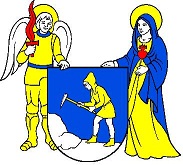 OZNAMŽiadost' o špeciálny spôsob hlasovaniaOprávneny volič (osoba, ktorá má právo hlasovat' 
VO vol'bách a má ku dňu vykonania spojených volieb nariadenú karanténu alebo izoláciu z dôvodu ochrany verejného zdravia pred ochorením COVID-19, alebo osoba ktorá žije s oprávneným voličom 
V spoločnej domácnosti)podáva žiadost' o špeciálny spôsob hlasovaniazapisovatel'ovi miestnej volebnej komisie obce svoiho trvalého   pobytu   telefonicky   (051/4572346)
v úradných hodinách obce, najneskôr v posledný pracovný  deň predo dňom konania spojených  volieb t. j. v piatok 28. 10. 2022 v čase do 12. hodiny.